The diagram below shows many of the Life Skills learned in 4-H: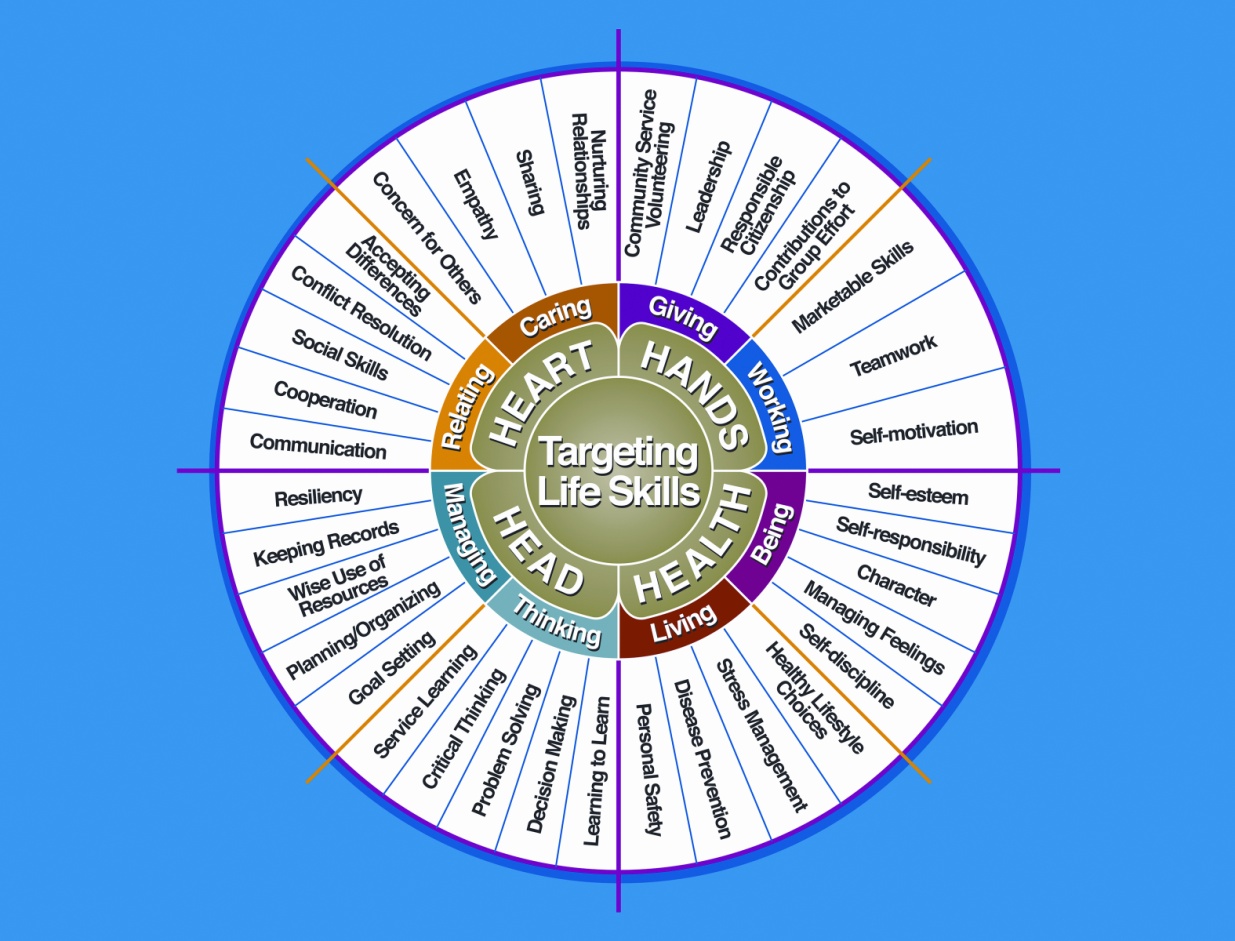 Courtesy of Iowa State University-Used with Permission 11/2012Financial Summary: Please make sure to use the above totals.Determine how much money you made or lost on your project animals. You can determine your profit (or loss) by: Add IncomeAll Income (Table 6)						                         $ ________Total	Income (A)	$ _________Add ExpensesFeed Expenses (Table 2)				$________Veterinary Expenses (Table 3 )			$ ________Farrier Expenses (Table 4)				$ ________All Other Expenses (Table 5)			$________                                 	  Total Expenses (B)	$ ________Subtract B from A to get profit or loss	    Total  $________  (profit or loss)University of Maryland Extension programs are open to all persons and will not discriminate against anyone because of race, age, sex, color, sexual orientation, physical or mental disability, religion, ancestry, or national origin, marital status, genetic information, or political affiliation, or gender identity and expression.									3/2013Name4-H AgePrimary Club NamePrimary Club NameYears in 4-HYears in 4-HYears in this ProjectYears in this ProjectI have completed this record and believe all information to be complete and accurate.    Member’s Signature               Date                              Parent’s Signature                 Date_______________________  ________                  _______________________    ________       Leader’s Signature              Date                              Educator’s Signature             DateI have completed this record and believe all information to be complete and accurate.    Member’s Signature               Date                              Parent’s Signature                 Date_______________________  ________                  _______________________    ________       Leader’s Signature              Date                              Educator’s Signature             DateI have completed this record and believe all information to be complete and accurate.    Member’s Signature               Date                              Parent’s Signature                 Date_______________________  ________                  _______________________    ________       Leader’s Signature              Date                              Educator’s Signature             DateI have completed this record and believe all information to be complete and accurate.    Member’s Signature               Date                              Parent’s Signature                 Date_______________________  ________                  _______________________    ________       Leader’s Signature              Date                              Educator’s Signature             DateI have completed this record and believe all information to be complete and accurate.    Member’s Signature               Date                              Parent’s Signature                 Date_______________________  ________                  _______________________    ________       Leader’s Signature              Date                              Educator’s Signature             DateI have completed this record and believe all information to be complete and accurate.    Member’s Signature               Date                              Parent’s Signature                 Date_______________________  ________                  _______________________    ________       Leader’s Signature              Date                              Educator’s Signature             DateWhat goals did you set for your project this year and did you achieve them?1.  2. 3. What were four things you learned from completing this project this year?1.  2. 3.4.What is one thing you would like to improve or do differently with your project next year?Life SkillsDescribe the Life Skills you used and what you learned in relation to your project.Project ActivitiesInclude: Field Trips, Skillathon, Judging, Workshops, Quality Assurance, Class Participation, etc.All project activities listed should be about this project area only.Project ActivitiesInclude: Field Trips, Skillathon, Judging, Workshops, Quality Assurance, Class Participation, etc.All project activities listed should be about this project area only.Project ActivitiesInclude: Field Trips, Skillathon, Judging, Workshops, Quality Assurance, Class Participation, etc.All project activities listed should be about this project area only.DateName of Activity/EventLocation (School, Club, County, Regional, State, National etc.)Project Communications
All project communications listed should be about this project area only.Project Communications
All project communications listed should be about this project area only.Project Communications
All project communications listed should be about this project area only.Project Communications
All project communications listed should be about this project area only.DateType of Communication(Speech, Demonstration, Visual Presentation, etc.)TitleLocation(School, Club, County, Regional, State, National etc.)Project Exhibits Include: Fairs, Shows, Community Events, etc.All project exhibits listed should be for projects in this area only.Project Exhibits Include: Fairs, Shows, Community Events, etc.All project exhibits listed should be for projects in this area only.Project Exhibits Include: Fairs, Shows, Community Events, etc.All project exhibits listed should be for projects in this area only.Project Exhibits Include: Fairs, Shows, Community Events, etc.All project exhibits listed should be for projects in this area only.Project Exhibits Include: Fairs, Shows, Community Events, etc.All project exhibits listed should be for projects in this area only.DateHorse’s Name(If Applicable)Exhibit/ClassEvent/ActivityPlacing(if applicable)Table 1:  HORSE/PONY INFORMATIONComplete information for each project animal.Table 1:  HORSE/PONY INFORMATIONComplete information for each project animal.Table 1:  HORSE/PONY INFORMATIONComplete information for each project animal.Table 1:  HORSE/PONY INFORMATIONComplete information for each project animal.Horse #1Horse #2Horse #3Show/Registered Name Barn NameColorMarkings (be specific)HeightBreedBreed Registry Information (If Applicable)Animal’s Date of Birth               Table 2:   Feed Expenses               Table 2:   Feed Expenses               Table 2:   Feed Expenses               Table 2:   Feed ExpensesDatePurchasedType of feed (grain, mix, hay, supplement, pasture, silage)$/lb (total cost divided by lbs)Pounds (lbs)Total CostTotal pounds and total feed costsTotal pounds and total feed costsTotal pounds and total feed costsTable 3: Health and Veterinary Record and ExpensesRecord routine and emergency veterinary visits and include specific shots, Coggins, dentistry, deworming, test(s) performed, etc.  If you lease a horse and are not directly responsible for these expenses, you must still complete these sections.Table 3: Health and Veterinary Record and ExpensesRecord routine and emergency veterinary visits and include specific shots, Coggins, dentistry, deworming, test(s) performed, etc.  If you lease a horse and are not directly responsible for these expenses, you must still complete these sections.Table 3: Health and Veterinary Record and ExpensesRecord routine and emergency veterinary visits and include specific shots, Coggins, dentistry, deworming, test(s) performed, etc.  If you lease a horse and are not directly responsible for these expenses, you must still complete these sections.Table 3: Health and Veterinary Record and ExpensesRecord routine and emergency veterinary visits and include specific shots, Coggins, dentistry, deworming, test(s) performed, etc.  If you lease a horse and are not directly responsible for these expenses, you must still complete these sections.Table 3: Health and Veterinary Record and ExpensesRecord routine and emergency veterinary visits and include specific shots, Coggins, dentistry, deworming, test(s) performed, etc.  If you lease a horse and are not directly responsible for these expenses, you must still complete these sections.DateHorse’s NameReason For Treatment or Veterinary Visit (Vaccines, Health Papers, Routine Checks)TreatmentCost                                                                          Total Veterinary Costs                                                                          Total Veterinary Costs                                                                          Total Veterinary Costs                                                                          Total Veterinary Costs$  Table 4:  Farrier Record and ExpensesRecord each Farrier visit as it occurs. Place an X in the appropriate box for trim, shoe, or reset.Table 4:  Farrier Record and ExpensesRecord each Farrier visit as it occurs. Place an X in the appropriate box for trim, shoe, or reset.Table 4:  Farrier Record and ExpensesRecord each Farrier visit as it occurs. Place an X in the appropriate box for trim, shoe, or reset.Table 4:  Farrier Record and ExpensesRecord each Farrier visit as it occurs. Place an X in the appropriate box for trim, shoe, or reset.Table 4:  Farrier Record and ExpensesRecord each Farrier visit as it occurs. Place an X in the appropriate box for trim, shoe, or reset.Table 4:  Farrier Record and ExpensesRecord each Farrier visit as it occurs. Place an X in the appropriate box for trim, shoe, or reset.DateHorse’s NameTrimShoeResetCost                                                                                 Total Farrier Expenses                                                                                 Total Farrier Expenses                                                                                 Total Farrier Expenses                                                                                 Total Farrier Expenses$  Table 5:  All Other Expenses RecordIncludes:  hauling, tack, equipment, insurance, board, membership fees, bedding, training, etc.Table 5:  All Other Expenses RecordIncludes:  hauling, tack, equipment, insurance, board, membership fees, bedding, training, etc.Table 5:  All Other Expenses RecordIncludes:  hauling, tack, equipment, insurance, board, membership fees, bedding, training, etc.DateExpenseCost                                                                                   Total Other Expenses                                                                                   Total Other Expenses$  Table 6:  Income RecordIncludes all monies received as part of your project (premiums, sale of services, sale of horse(s), etc.).Table 6:  Income RecordIncludes all monies received as part of your project (premiums, sale of services, sale of horse(s), etc.).Table 6:  Income RecordIncludes all monies received as part of your project (premiums, sale of services, sale of horse(s), etc.).DateIncome ExplanationAmount                                                                                                 Total Income                                                                                                 Total Income$  Table 7: Horsemanship Standards InformationPlease complete the chart regarding the Horsemanship Standards levels that you have completed.  Include the month and year for each level that has been completed.Table 7: Horsemanship Standards InformationPlease complete the chart regarding the Horsemanship Standards levels that you have completed.  Include the month and year for each level that has been completed.Table 7: Horsemanship Standards InformationPlease complete the chart regarding the Horsemanship Standards levels that you have completed.  Include the month and year for each level that has been completed.Table 7: Horsemanship Standards InformationPlease complete the chart regarding the Horsemanship Standards levels that you have completed.  Include the month and year for each level that has been completed.Table 7: Horsemanship Standards InformationPlease complete the chart regarding the Horsemanship Standards levels that you have completed.  Include the month and year for each level that has been completed.KnowledgeRidingEnglish            Western           JumpingRidingEnglish            Western           JumpingRidingEnglish            Western           JumpingLevel 1Level 2Level 3Level 4Level 5Level 6